Expression of InterestAbout the ProjectThe We are incredABLE project is an exciting new programme offering a range of “whole day” opportunities for young people aged18-25 years with a learning disability and/or autism who live in the Southern Health and Social Care Trust Area. Programme Participants will benefit from improved independence and daily living skills, greater confidence and motivation, more choice and opportunity as well as enhanced relationships within their family/peer/community support networks.  If you think this sounds incredABLE complete the form and return the form below:About You (the young person)About your parents/carersTick what interests youYour Signature and today’s dateWhen you fill in the form you can return it:Please sign below and provide contact details if you have filled in this form on behalf of a young person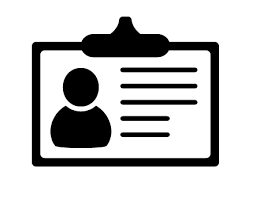 What is your name?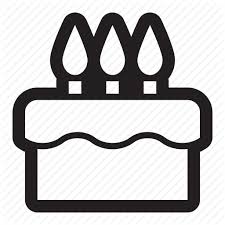 What age are you?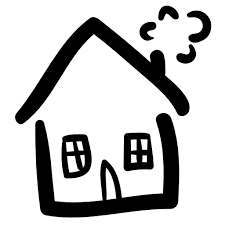 What is your address and postcode?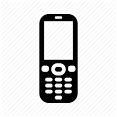 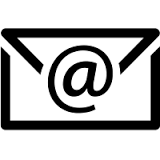 Telephone number & Email address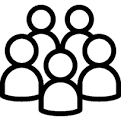 Do you have a learning disability and/or autism?Please tick 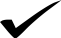 Learning disabilityYes  No   AutismYes No  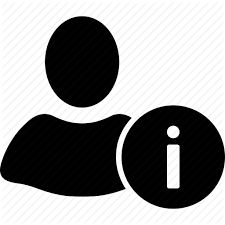 What is your current status?Please tick School Leaver	 In Day Opportunities	 - How many days? 	__In training/employment	 - How many days? 	__School Leaver	 In Day Opportunities	 - How many days? 	__In training/employment	 - How many days? 	__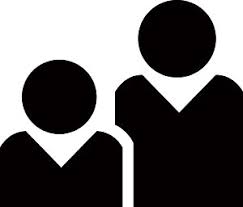 What are your parents/carers names?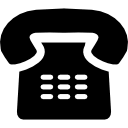 What is their landline number?Mobile number & Email addressDeveloping work (employment) skills	Developing life (personal) skills 		Developing group (social) skills               
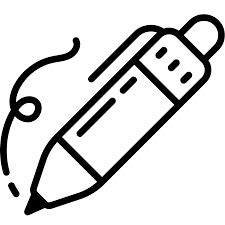 Young Person’s signature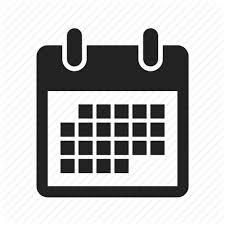 _________________Today’s date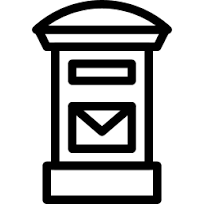 By Post/Drop inGemma McKinneyIncredABLE162 Portadown RoadRichhill, 
Co ArmaghBT61 9LJBy emailgemma.mckinney@incredable.org.ukSignatureDateContact DetailsDesignation